Publicado en España el 27/05/2020 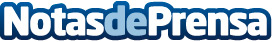 Aspectos importantes antes de realizar la reforma de una casa antigua, por JAV Construcciones y RehabilitacionesUna empresa de reformas debe reseñar los puntos básicos que se deben recordar antes de comenzar la reforma de una casa o chalet antiguosDatos de contacto:AGENCIA DE MARKETING DIGITAL  - PROFESIONALNETComunicado de prensa de la Agencia de Marketing Digital 916772505Nota de prensa publicada en: https://www.notasdeprensa.es/aspectos-importantes-antes-de-realizar-la Categorias: Nacional Bricolaje Inmobiliaria Interiorismo Sociedad Jardín/Terraza Construcción y Materiales http://www.notasdeprensa.es